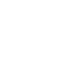 НОВООДЕСЬКА МІСЬКА РАДАМИКОЛАЇВСЬКОЇ ОБЛАСТІР І Ш Е Н Н ЯКеруючись пунктом 34 частини 1 статті 26 Закону України «Про місцеве самоврядування в Україні», відповідно статей 12, 122, 125, 126 Земельного кодексу України, Закону України № 2498-VIII «Про внесення змін до деяких законодавчих актів України щодо вирішення питання колективної власності на землю, удосконалення правил землекористування у масивах земель сільськогосподарського призначення, запобігання рейдерству та стимулювання зрошення в Україні», розглянувши  заяву гр. Мельнікова С.З. про передачу земельної ділянки для ведення товарного сільськогосподарського виробництва, розташованої в межах території Новоодеської міської ради, отриманої в результаті поділу земельної ділянки, яка перебувала в оренді ТДВ «Південний колос», відповідно договору оренди землі від 17.05.2010 року № 578, враховуючи рекомендації постійної комісії з питань аграрно-промислового розвитку та екології,  міська рада В И Р І Ш И Л А: 1. Передати громадянину Мельнікову Сергію Захаровичу у власність земельну ділянку площею 5,0000 га (кадастровий номер 4824810000:17:000:0108) для ведення товарного сільськогосподарського виробництва, розташованої в межах території Новоодеської міської ради, сформованої  в результаті поділу земельної ділянки, яка перебувала в оренді ТДВ «Південний колос», як власнику земельної частки (паю), відповідно свідоцтва на право на спадщину за законом від 21.07.2020 року справа № 402/2008 зареєстрована в реєстру за  № 1-1128.2. Рекомендувати гр. Мельнікову С.З. провести державну реєстрацію речового права на земельну ділянку (кадастровий номер 4824810000:17:000:0108) у встановленому законодавством порядку. 3. Контроль за виконання цього рішення покласти на постійну комісію  міської ради з питань аграрно-промислового розвитку та екології.Міський голова						Олександр ПОЛЯКОВВід 27.05.2021 р. № 20м. Нова Одеса         ІХ (позачергова) сесія восьмого скликанняПро  передачу у власність земельної ділянки для ведення товарного сільськогосподарського виробництва,  розташованої в межах території Новоодеської міської ради                                гр. Мельнікову С. З.  